Восемнадцатое  заседание                                                    26-го созываҠАРАР                                                                                   РЕШЕНИЕ№354							                    24 июня 2015 годОб отмене Решения Совета Сельского поселения Каинлыковский сельсовет муниципального района Бураевский район  Республики Башкортостан 	 Совет сельского поселения Каинлыковский сельсовет муниципального района Бураевский район Республики Башкортостан РЕШИЛ:            1. Отменить Решение Совета  сельского поселения Каинлыковский сельсовет муниципального района Бураевский район Республики Башкортостан от 23.07.2010г. №243«О принятии Положения «Об осуществлении муниципального  лесного контроля и надзора на территории сельского поселения Каинлыковский сельсовет муниципального района Бураевский район Республики Башкортостан »    2. Обнародовать данное решение путем размещения на  официальном сайте администрации сельского поселения Каинлыковский сельсовет муниципального района Бураевский район Республики Башкортостан. Глава сельского поселения Каинлыковский сельсовет                                                                        М.М.Фазлыевд.Каинлыково 24 июня  2015г.  №354БАШҠОРТОСТАН РЕСПУБЛИКАҺЫБОРАЙ РАЙОНЫМУНИЦИПАЛЬ РАЙОНЫНЫҢҠАЙЫНЛЫҠ АУЫЛ СОВЕТЫАУЫЛ БИЛӘМӘҺЕ СОВЕТЫ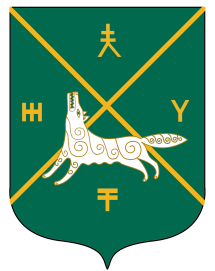 РЕСПУБЛИКА БАШКОРТОСТАНСОВЕТ СЕЛЬСКОГО ПОСЕЛЕНИЯКАИНЛЫКОВСКИЙ СЕЛЬСОВЕТМУНИЦИПАЛЬНОГО РАЙОНАБУРАЕВСКИЙ  РАЙОН